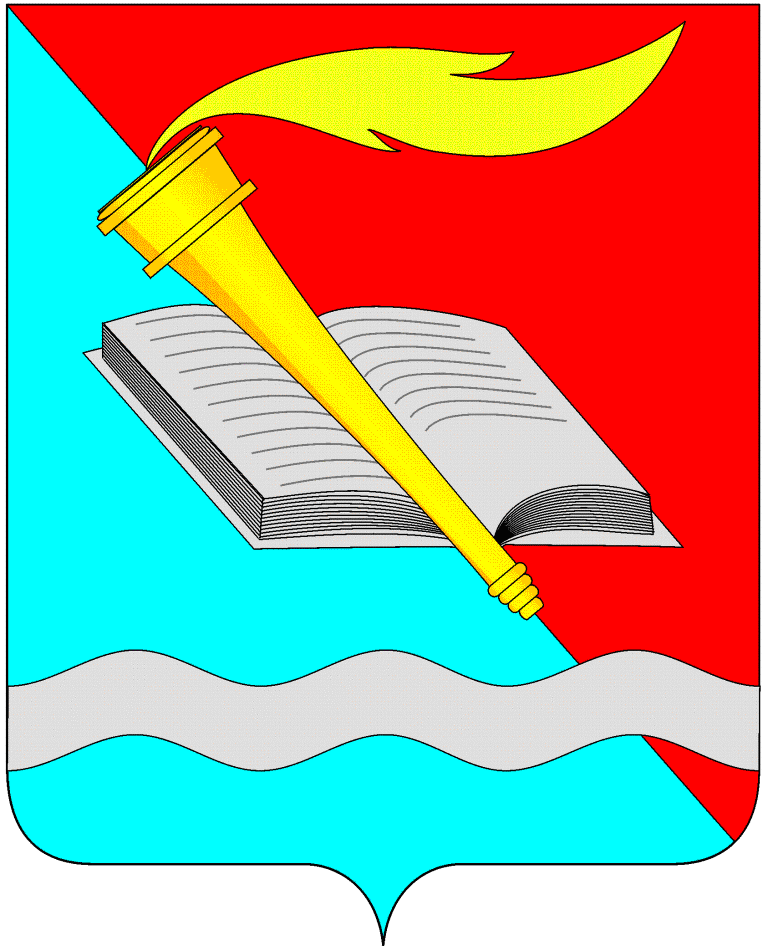 АДМИНИСТРАЦИЯ ФУРМАНОВСКОГО МУНИЦИПАЛЬНОГО РАЙОНА ПОСТАНОВЛЕНИЕ от 22.06.2017			                                                                       № 765г. Фурманов Об утверждении порядка уведомления муниципальными служащими администрации Фурмановского муниципального района о выполнении иной оплачиваемой работы(в ред. Постановлений администрации Фурмановского муниципального района от 17.09.2020 №691)Во исполнение Федерального закона от 02.03.2007г. №25-ФЗ «О муниципальной службе в Российской Федерации», Федерального закона от 25.12.2008г. №273-ФЗ «О противодействии коррупции», с целью предотвращения конфликта интересов на муниципальной службе, администрация Фурмановского муниципального районап о с т а н о в л я е т :1.Утвердить Порядок уведомления муниципальными служащими администрации Фурмановского муниципального района о выполнении иной оплачиваемой работы (Приложение 1).2. Утвердить форму уведомления Главы Фурмановского муниципального района муниципальным служащим о выполнении иной оплачиваемой работы (Приложение 2).3. Отделу автоматизации и информатизации администрации Фурмановского муниципального района (А.С. Лебедев) разместить постановление на официальном сайте Фурмановского муниципального района.4.      Контроль за исполнением постановления оставляю за собой.И.о.главы Фурмановского муниципального района                                                         О.В.ПравдинаСупрунова Ю.А.2-22-59Приложение № 1 к постановлению администрации Фурмановского муниципального районаот 22.06.2017  № 765ПОРЯДОКуведомления муниципальным служащим администрации Фурмановского муниципального района о выполнении иной оплачиваемой работы1. Настоящий Порядок разработан на основании части 2 статьи 11 Федерального закона от 02.03.2007 № 25-ФЗ «О муниципальной службе в Российской Федерации» с целью предотвращения конфликта интересов на муниципальной службе и устанавливает процедуру уведомления Главы Фурмановского муниципального района (далее - работодателя) о выполнении муниципальным служащим администрации Фурмановского  муниципального района (далее – муниципальный служащий) иной оплачиваемой работы.2. Муниципальный служащий вправе с предварительным письменным уведомлением работодателя выполнять иную оплачиваемую работу, если это не повлечет за собой конфликт интересов.3. Под конфликтом интересов понимается ситуация, при которой личная заинтересованность (прямая или косвенная) муниципального служащего влияет или может повлиять на надлежащее исполнение им должностных (служебных) обязанностей и при которой возникает или может возникнуть противоречие между личной заинтересованностью муниципального служащего и правами и законными интересами граждан, организаций, общества или государства, способное привести к причинению вреда правам и законным интересам граждан, организаций, общества или государства.4. Выполнение муниципальным служащим иной регулярной оплачиваемой работы должно осуществляться в свободное от основной работы время в соответствии с требованиями трудового законодательства о работе по совместительству.5. Муниципальный служащий, планирующий выполнять иную оплачиваемую работу, направляет работодателю уведомление в письменной форме (Приложение 2). Регистрация уведомления осуществляется отделом управления делами администрации Фурмановского муниципального района в день их поступления в журнале регистрации уведомлений о намерении выполнять иную оплачиваемую работу.6. Предварительное уведомление о предстоящем выполнении иной оплачиваемой работы (далее - уведомление) должно быть направлено до начала выполнения иной оплачиваемой работы и содержать:- наименование и характеристику деятельности организации (учреждения), в котором предполагается осуществлять иную оплачиваемую работу;- наименование должности по иной оплачиваемой работе, основные обязанности, описание характера работы;- предполагаемый график занятости (сроки и время выполнения иной оплачиваемой работы).7. Руководитель муниципального служащего и работодатель в бланке уведомления подтверждают, что выполнение муниципальным служащим иной оплачиваемой работы не приведет к возникновению конфликта интересов и предполагаемый график иной работы не препятствует ему исполнению должностных обязанностей по замещаемой должности муниципальной службы в течение установленной продолжительности служебного времени в рабочую неделю.8. В случае если руководитель муниципального служащего или работодатель возражает против выполнения муниципальным служащим иной оплачиваемой работы, в бланке уведомления он обосновывает свое мнение о том, что иная оплачиваемая работа муниципального служащего может привести к конфликту интересов.9. Предварительное уведомление муниципального служащего о выполнении иной оплачиваемой работы в течение трех рабочих дней направляется в комиссию по соблюдению требований к служебному поведению муниципальных служащих администрации Фурмановского муниципального района и урегулированию конфликта интересов.10. По итогам рассмотрения уведомления комиссия принимает одно из двух решений:а) установлено, что в рассматриваемом случае не содержится признаков личной заинтересованности муниципального служащего, которая может привести к конфликту интересов;б) установлен факт наличия личной заинтересованности муниципального служащего, которая приводит или может привести к конфликту интересов.11. В случае изменения графика выполнения иной оплачиваемой работы, а также иных обстоятельств, связанных с выполнением такой работы, муниципальный служащий уведомляет работодателя в соответствии с настоящим Порядком.Приложение № 2 к постановлению администрации Фурмановского муниципального районаот 22.06.2017  №765Главе Фурмановского муниципального районаот _________________________________                                                                                                 (фамилия, имя, отчество)_____________________________________________                                                               (наименование должности муниципальной службы                                                                  (далее - должность) с указанием структурного _______________________________________________                                                                   подразделения (при наличии) в котором _______________________________________________                                                                  замещается должностьУВЕДОМЛЕНИЕпредставителя нанимателя муниципальным служащим о выполнении иной оплачиваемой работыВ  соответствии  с пунктом 2 статьи 11 Федерального закона от 02.03.2007 № 25-ФЗ «О муниципальной службе в Российской Федерации», уведомляю Вас о том, что я намерен (а) выполнять в свободное от основной работы время иную оплачиваемую работу ___________________________________________________________________________                   (указываются место работы,  должность  (при  наличии), Должностные обязанности:                                                       ________________________                        должностные обязанности или выполняемая работа,  график работы                            _____________________________________________ ___                           дата  начала  и окончания выполнения работы _________________________________________________________________________                с указанием времени ее ежедневного начала и окончания).в___________________________________________________________________________________________________________________________________________________________________________________________________________________________________________________________________________________________________________Выполнение  мною  указанной  работы  не  повлечет  за  собой  конфликта интересов.           __________                             ______________________________________               (дата)                                                              (подпись)